目  录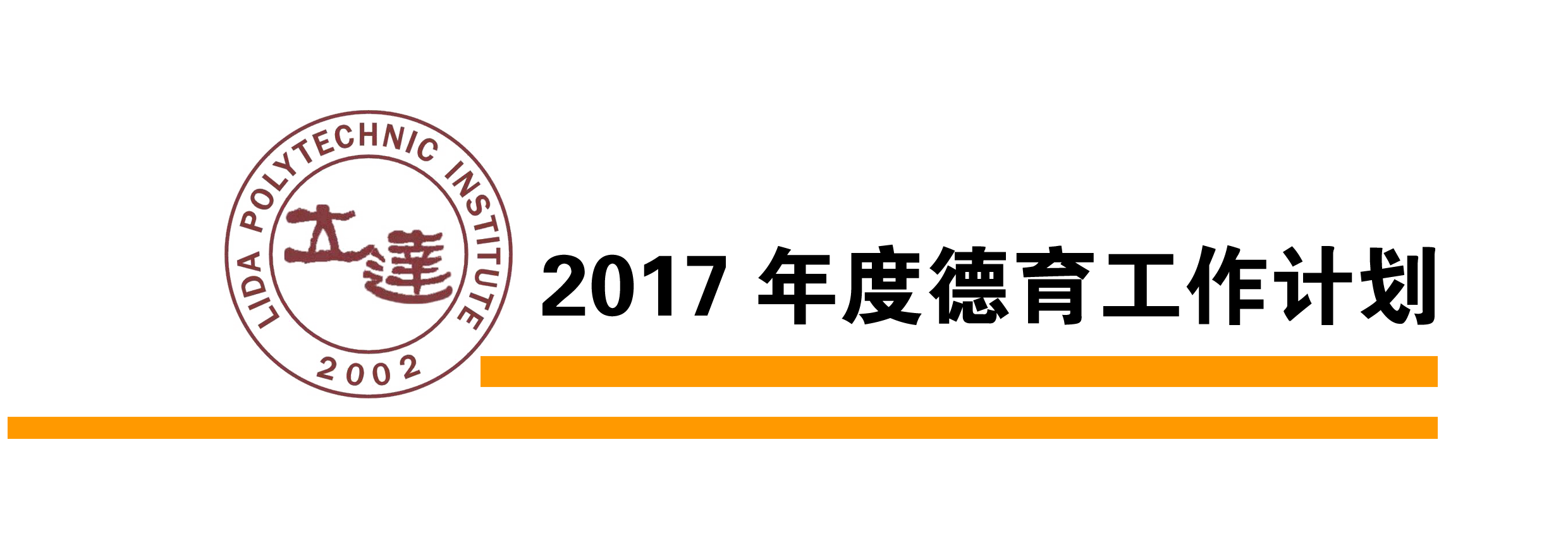 上海立达职业技术学院学生工作部2017年德育工作计划·1加强和改进思想政治教育工作三年计划················5艺术设计与传媒学院2017年德育工作计划············11护理与健康学院2017年德育工作计划················16商学院2017年德育工作计划························19机电与信息学院2017年德育工作计划················26管理学院2017年德育工作计划······················29基础与外语学院2017年德育工作计划················34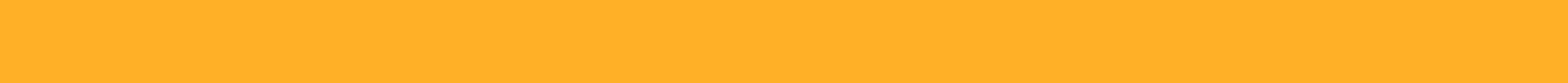 上海立达职业技术学院学生工作部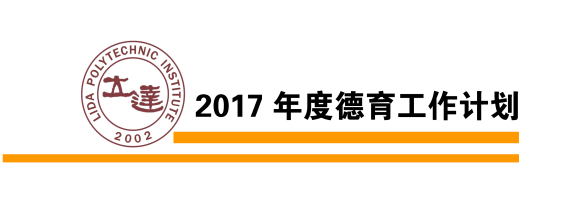 2017年德育工作计划2017年学工部将继续贯彻中共十八大会议、中共中央16号文件精神以及全国高校思想政治工作会议精神，坚持育人为本，德育为先，围绕社会主义核心价值观，秉承“教书育人、管理育人、服务育人、文化育人、实践育人”的工作理念，努力将解决学生的思想问题与实际问题及合理要求相结合，为学生成长成才做到一手抓教育、一手抓管理，两手都要硬。2017年学生德育工作计划如下：一、进一步加强辅导员队伍建设，提升辅导员队伍综合素质，提升德育工作队伍的整体水平。1．落实《辅导员职业能力标准》实践课题的开展结合《辅导员职业能力标准》，建立校内辅导员职级制2．加强辅导员日常管理、培训与交流，树立辅导员队伍的品牌意识，为建立金牌队伍而努力。（1）以辅导员职业能力标准为评价体系，提高辅导员工作能力与水平。（2）继续借助“易班”移动客户端平台面向学生，开展线上“辅导员日志”评比。并继续对纸质“辅导员日志”每月例行检查并点评。（3）结合第五届辅导员队伍建设月，开展第二届辅导员工作论文评比活动（3月启动，12月评比），并编制辅导员工作论文集。并组织辅导员参加上海市辅导员队伍建设月系列活动（论文评比，团队拓展，辅导员职业能力大赛）（4）根据实施情况修订《辅导员考核办法》，并结合辅导员职业生涯规划工作，继续开展辅导员学年面谈、青年辅导员座谈会工作。（6月份）（5）加强楼宇辅导员工作内涵建设，明确工作目标，做好新一年楼宇辅导员工作计划（3月份）二、围绕“立德树人”进一步推进学风、校风建设，加强学生日常管理，规范学生文明行为1．组织各二级学院启动2017年学风建设工作（3月），并开展成果展示及经验交流活动。（12月）2．营造良好校风，打造立达学子良好形象，今年重点关注学生的外在形象整肃，包括发色、发型、穿衣打扮等。3．继续开展寝室文化节活动（第二届学习型寝室创建3月启动创建，10月评比）4．继续推进校园安全文明督导工作，重点整肃学生抽游烟行为。5．进一步完善新生入学教育，丰富教育内容，拓展教育形式（9月、10月）6．每月进行一次学生队伍分析，了解学生思想动态、行为状况，更好地指导各项工作的开展。三、开展形式多样的主题教育活动，将社会主义核心价值观教育融入学生喜闻乐见的活动中，提高德育教育的效果1．秉承校训精神，以“感恩”为主题，结合红十字会、志愿者精神，以主题班会、主题团日、资助育人、心理健康月、迎新等活动为抓手，借助互联网平台，引导学生积极践行社会主义核心价值观。2．围绕培养学生“自我服务、自我管理、自我教育”的能力，进一步提升现有主题教育活动的实效性。3．重视在主题教育活动中培养学生干部，进行学生干部培养的工作交流（6月份）4．对各类主题教育活动、学生活动进行分类整理，实行分层组织开展。学工部主要负责举办艺术文化节及体育文化节，二级学院围绕学校德育中心工作负责组织开展各类活动。5．鼓励学生积极参加各类社会实践活动，参加各级各类比赛，提高获奖率。6．联合创业创新教育教研室，组织开展校内创业比赛，鼓励并支持学生参加各级各类创业大赛。四、严把质量关，做好学生党建工作1．丰富中级党校的学习内容，着力党史、党的基本知识理论的学习。（4月份）2．继续做好高级党校学员的选拔及培养工作，继续执行入学考制度，试行入学面试，提高发展对象的质量。五、大力推进互联网德育教育平台，继续推进建设“易班”手机客户端平台及“易班”微信公众号建设1．利用新媒体平台，提高学生事务工作效率，提升学生思想政治教育效果。继续开展《学生手册》“易班”移动客户端测试。2．做好微信公众号建设，将思想政治教育工作融入学生日常生活。3．继续做好“易班”工作站品牌经典活动。六、进一步发挥心理咨询中心在普及性心理健康教育中的作用，提高学生心理素质，增强学生职业竞争软实力1．充分发挥已经受过学校心理咨询师培训的辅导员的作用，推进各二级学院的心理健康教育普及工作。2．发挥心理咨询中心在学生干部培训、辅导员素质拓展中的作用。除常规心理委员培训、新生寝室长培训外，继续招募1~2个成长性团体辅导成员，内容涉及个人成长、人际交往及学业学习。3．进一步完善新生适应系列活动，包括新生适应团体辅导，新生寝室长培训等4．进一步丰富心理健康月系列活动的内容与形式七、促进学校社团的发展，丰富学生课余生活，提升学生职业素养1．进一步促进各二级学院专业社团的发展，组织开展专业社团展（6月）；2．以科研项目为内容，开展专业社团活动，不断加强专业社团建设，将社团建成学生课余实践场所及各类大赛的预备队。3．继续做好社团注册工作，规范管理，促进社团健康繁荣发展。八、结合感恩教育，继续做好资助育人工作1．进一步规范勤工助学管理工作，完善勤工助学学生的培训、管理与考核奖励工作。（1）定期组织勤工助学学生培训及工作交流（6月、12月）（2）以学期为单位，对固定长期岗位的勤工助学学生进行考核，由用人部门提出考核建议，资助管理中心予以奖励。（3）规范部门用工需求，联合人事处召开部门用工会。（每学期期末召开下学期用工会）2．做好国家助学贷款专项资金的发放使用工作，包括春节送温暖、特别困难补助、勤学奖等。3．按要求及时做好各类奖励资助工作。4．继续做好绿色通道工作，助力学费清缴。九、与爱国主义教育、国防教育相结合，继续做好征兵工作1．加大征兵工作宣传，在17级三校生、自主招生、上海秋季高考生报到现场设咨询摊位。2．任务分解至各二级学院，采取适当激励措施，保证完成任务。3．在征兵工作宣传期间，同时推进爱国主义教育、国防教育。4．进一步完善学校入伍学生优待政策，启动“退伍士兵学生关怀计划”，确保入伍学生复学率，帮助退伍学生顺利完成学业。十、弘扬中华传统经典文化，培养学生感受美、表现美、鉴赏美、创造美的能力，继续推进艺术教育建设1．丰富“高雅艺术进校园”活动的形式，除艺术演出进校园外，组织学生走出去，请艺术家进校园做讲座。2．继续服务叶榭社区，参与拥军优属慰问演出。3．继续做好艺术文化普及型宣传教育。4．做好“第五届大学生艺术展演”参赛准备工作十一、继续完善工作流程、修订规章制度建设，不断提高工作效率，提升服务育人、管理育人的效果1．做好2017学年《学生管理制度汇编》、《学生手册》的修订工作。（6月）2．进一步完善学工部各岗位、各工作项目的工作流程。3．制作2016年度德育工作成果汇报册及2017年度德育工作计划册。上海立达职业技术学院加强和改进思想政治教育工作三年计划为深入学习贯彻全国高校思想政治工作会议精神和《中共上海市委市人民政府关于进一步加强和改进新形势下高校思想政治工作的实施意见》文件精神，落实中宣部、教育部《普通高校思想政治理论课建设体系创新计划》和教育部《高等学校思想政治理论课建设标准》，充分发挥课堂教学主渠道作用，并把思想政治教育工作贯穿学校教育教学全过程，结合我校实际和校党委的工作要求，提出加强和改进我校思想政治教育工作三年计划。一、建立学校加强和改进思想政治教育工作领导机构为准确把握学校思想政治教育工作的正确方向，统筹协调全校力量，推进我校思想政治教育工作，要在党委领导下，成立“进一步加强大学生思想政治教育工作指导委员会”。委员会成员构成：校领导：刘鹤霞、张天启、王淑华、李  斌、杨昆呈党委办：张灵晶、曹济仁教务处：崔逸梅学工部：洪  慜校团委：王  甜社科部：周淑敏艺术设计与传媒学院：李伟珍、杨静茹护理与健康学院：张玉灿、李秀云商学院：童宏祥、郑  昊机电与信息学院：李光布、张力菊管理学院：赵  刚、程荟荟基础与外语学院：史跃勋、程七品二、加强和改进学校思想政治教育工作总体思路我校思想政治教育工作将从“思政课程”和“课程思政”两个方面着力加以推进。“思政课程”即思想政治理论课教学，要充分发挥思政课堂教学主渠道作用。思政课教师要积极主动走出去，交流学习最新的思政理论课教学的成功经验；要抓实抓细集体听课制度，在集体备课方面动真格、下功夫，通过集体备课集思广益、互相促进，切实增强课堂教学的有效性；用PDCA全面质量管理的方法不断有序提高思政课的质量。“课程思政”是结合我校特点，将思想政治教育的内容融入到通识课、专业课等各门课程的教学中。课程思政建设要作为一项系统性工程来建设，注重创新和体现学校特色。通过成立课程思政工作室，明确牵头部门和具体负责人，推进全校课程思政建设的各项具体工作。三、加强思想政治理论课课程建设思想政治理论课在思想政治教育中具有核心课程地位，要紧紧围绕教材、教学、教师三大关键要素，注重课堂教学、网络运用和社会实践的有机融合，增强思想政治课的亲和力和针对性,满足学生成长发展需求和期待。坚持不懈地推动中国特色社会主义理论体系进教材、进课堂、进头脑。1.思想政治理论课程体系的构成思政理论课教学工作由社科部负责。思政课程体系为“3+3模式”，即《毛泽东思想和中国特色社会主义理论体系概论》（简称“概论”）、《思想道德修养与法律基础》（简称“基础”）、《形势与政策》3门理论教学课程，与《创新创意创业教育》、《大学生心理健康教育》、《大学生职业生涯规划与就业指导》3门教学课程组成。2. 思想政治理论课教学工作三年计划根据《关于构建上海高校课程思政教育教学体系实施意见》（征求意见稿）精神要求，我校思想政治理论课，今后重点推进的工作有：（1）加强教材研究，深入学习习近平总书记系列重要讲话精神，扎实开展集体备课；（2）开展“概论”课、“基础”课、“形势与政策”课规范化建设，推进思想政治理论课的精品课程建设；（3）积极参加各级各类高校思政课教师培养培训活动，提升思政课教师队伍的整体素质和教学水平；（4）积极推进思想政治理论课实践教学，探索第二课堂实践育人的有效途径。（5）扎实推进“三创”教育，配合学校“三创”基地建设，搭建“三创”实践教育平台。3.思政理论课师资队伍建设要求思想政治理论课教师要“潜心问道、苦练内功”。用PDCA全面质量管理的方法实施教学攻关行动，不断有序提高思政课的教学质量。制定集体听课、集体备课的相关制度，及听课、备课的组织要求、活动要求，加强听课、备课的过程管理，用PDCA全面质量管理的方法逐步提升教师课堂教学水平，使学生能够将教材内容内化于心。思政课教师要与时俱进，具备互联网思维（应对互联网+带来的各种挑战、抓机遇），深化教学方法改革，注重以问题为导向开展专题式教学，积极回应教育教学中的难点热点问题。明确自己的时代使命，严格课堂教学纪律，坚持“学术研究无禁区、课堂讲授有纪律、公开言论守规矩”。积极参与高校思政课教师培养培训。每年至少参加一次培训，开展两次调研。参与各级组织的评选、竞赛、教学公开课观摩和展示活动等。四、推进课程思政的探索与实践“课程思政”是将包括通识课、专业课在内的各类课程与思政教育有机融合，挖掘和充实各类课程的思政教育资源，在思政教育理论的示范引领下，构建思政理论课、综合素养课、专业课程三位一体的思政教育教学体系。课程思政教学体系的核心内容是：围绕理想信念教育，增强大学生对中国特色社会主义道路的政治认同；围绕爱国主义教育，引导学生正确认识时代责任和历史使命，全面客观认识当代中国、看待外部世界；围绕社会主义核心价值观教育，开展中华优秀传统文化、革命文化和社会主义先进文化教育，培养学生德才兼备、全面发展。1.构建我校课程思政教育体系课程思政教育教学工作，要在校党委领导下，在校“思想政治教育工作指导委员会”指导下，由社科部牵头，协调各二级学院负责人、以及教务、学工和团委等部门和组织共同参与开展。通过整合学校资源，统筹规划，培育和建立课程思政工作室。结合学校实际和办学定位、办学特色，从以下几个方面构建课程思政教育教学体系。（1）拓展通识课程思政内涵。新形势下，要加强对思政教育内涵的研究，在此基础上，根据学校实际，制定课程教学大纲、配备师资，打造一批深受学生欢迎的通识课程。要鼓励教师打破思政学科和专业学科藩篱，共同开发基于思政教育的核心通识课程。如开设“中国系列”课程。（2）挖掘专业课程思政资源。要打破思政教育和专业教育“两张皮”的困局，创新专业课程话语体系，注重专业课知识的传授与价值引导的有机统一，达到“以文化人、以文育人”的隐形“课程思政”目的，扭转目前专业课程教学中重知识传授轻德行培育的状况，深度发挥课堂主渠道功能，做到与思想政治理论课同向同行，形成协同效应。2.课程思政三年工作计划落实中央和上海关于加强和改进高校思想政治工作的要求，我校课程思政教育重点推进的工作有：（1）切实加强党对高校工作的领导。校党委要对“课程思政”进行总体指导和部署，明确教学目标，制定工作计划。成立校级“课程思政”指导委员会，对全校课程思政工作进行指导、督查、评估。 （2）成立由社科部牵头的课程思政工作室，推进各项具体工作。（3）加强集体备课，制定强化理论学习制度，为保证“课程思政”的教育教学效果提供支撑。（4）建立教师学习制度，为教师设计“职业课程”，增强教师的人格影响力，提升教师德育意识和价值教育能力。3.课程思政体系建设目标与课程设计原则课程思政体系的建设，其教学目标是要将社会主义核心价值观，“内化于心、外化于行”，形成大学生的文化自觉和自信，因此要坚持立德树人，在通识课程和专业课程中，将社会主义核心价值观和中华优秀传统文化教育内容融入教学全过程。课程设计要切实遵循教书育人规律，从大学生求知需求出发，遵循学生成长规律，立足人才培养目标和专业优势，进行系统设计。要注重提升课堂话语传播的有效性，采取多媒体和网络技术，采用讨论式、情景模拟与角色体验、翻转课堂等教学模式，形成行之有效的“课程思政”教育方式，在潜移默化中培育社会主义核心价值观。艺术设计与传媒学院2017年德育工作计划根据学校学生工作要点，结合艺术设计与传媒学院学生工作实际情况，现制定本学院2017年学生德育工作计划：一、加强学生思想政治教育1.关注学生思想动态，做好日常思政教育。密切关注学生日常思想动态，通过谈心、班会、走宿舍等多种方式进行引导和教育，辅导员尽量关注全体学生微信、QQ空间，易班，博客等网络交流平台。利用新媒体网络平台加强与学生交流互动。关注特殊情况学生（学习困难、家庭经济困难、心理问题等）的思想动态，引导学生自强自立，积极健康成长。2.开展核心价值观教育。开展形式多样的学习雷锋精神的宣传与系列践行活动（3月）。以团学为主导，组织各班级开展公益性志愿服务活动（3-4月）。各班级开展爱国教育活动，发扬五四精神主题班会（4-5月）。以毕业送别为契机，做好毕业生的爱校和感恩教育（6月）。临近英语等级考试，开展诚信教育主题活动（6月）。暑假前做好暑期科技馆志愿者的招募与组织（7-8月）。做好暑期社会实践的申报与组织活动（7-8月）。9月结合新生入学“军训”情况开展爱国主义教育及规则教育，引导学生了解并遵守校纪校规。10月结合国庆开展“爱国、爱校”主题教育，11月加强班级建设，开展学生“自我管理”的相关教育；12.结合无偿献血等活动，进行培养社会责任感、奉献精神。二、加强党团建设工作1.党建工作。有计划的进行支部组织生活；认真开展“三会一课”；做好“两学一做”的相关学习实践活动；做好党费收缴和管理工作。做好入党积极分子培养及发展学生新党员的准备工作（3-5月）；推荐学员参加中级党校培训班以及党史知识竞赛（5月）；完成14级新发展党员入党程序、毕业生党员组织关系转移（6月）；完成对17级学生关于党史、党的基本知识的启蒙教育（10月）；选拔并培养参加高级党课的入党积极分子（11），完成15级新发展党员入党程序（12月）。2.团学建设及学生干部培养。重视学生会团学建设工作，坚持每周一次团学干部例会；进行团学干部培训（三期,3-4月）；关心指导团支部推优工作（4月）；完成团学干部换届工作（6月）；完成团学各部门纳新工作（9月）；进行团学干部素质拓展（10）；认真开展各项团学工作（10-12月）.3.创新开展第二课堂活动，提高学生参与度。上半年学院将展开“最美家乡”寒假调研活动；无烟宿舍的建设；读书文化节；经典诗歌朗诵比赛；积极参与体育文化节、红五月合唱比赛筹备及参赛活动。下半年，学生活动以学院自主组织为主，结合学院实际情况，将相继开展文明课堂评比、辩论赛、寝室文化节、志愿者活动和教学成果展暨迎新晚会等活动。三、做好就业指导及毕业生离校工作1.就业指导。做好14级学生的实习跟踪及返校接待工作；关心督促学生实习小结、毕业设计及答辩等按时完成；做好14级学生学习情况梳理，积极联系和提醒参加大补考的学生积极备考按时考试；做好学生就业服务工作，确保签约率，就业率100%，做好优秀毕业生推荐、校友联络人推荐、毕业生信息整理。做好15级学生就业指导，引导学生树立正确的就业观和成长观，发动全院师生的力量，利用校内校外的资源，引进就业单位，就业岗位，通过招聘会、就业办推荐，人才网查询等多渠道收集就业信息并推荐给学生，提高就业信息的针对性和实效性。2.学业、职业生涯规划、创业教育。对15、16级学生开展学业规划、职业生涯规划、就业方面的指导和教育；根据学校教学安排开展创业创新教育，鼓励和组织学生参加创新创业资格证书的报名和考试。3.毕业生离校工作。做好毕业生档案整理、毕业照片发放、毕业礼物赠送等工作；关注学生离校手续流程，做好离校手续办理，完成校友联络员聘任及信息统计，做好毕业典礼等相关事务，确保毕业班学生文明离校四、加强班风学风建设（重点）1.严格学生日常考勤和请销假制度。严格16级早晚自习及早操实施，严格学生寒假、清明、五一、端午节等假期的请假和返校报到工作，确保各班级学习秩序平稳有序。2.督促学生按时上课，做好日常出勤考核登记。每月半个月对学生课堂考勤情况做总结，依照《学生手册》严格执纪，加强日常管理。3.关注“学习特殊情况学生”，专业基础差的学生，偏科（英语、计算机差），学业预警学生。根据学生具体情况进行分析，针对性的辅导，督促，教育引导，在各班班级内部形成学帮小组，开展朋辈教育，充分发挥学生干部的力量，通过开展学习小组团辅活动，引导学习差的学生积极学习。4.调动学生班级自主管理积极性，加强引导确保效果。各班在做好上学期小结并制定班级学风建设的相关计划和目标，开展“加强班风、学风建设”的班级主题教育活动，开展学风建设期中总结等班级活动，促进班级自主管理，加强班风学风建设。5.结合学院专业特色，开展各种学风建设的相关活动，促进学风建设。如：继续推进“文明课堂”建设系列活动，以好的课堂秩序带动学风建设，“特色晚自习”---读书沙龙，开展创建学习型寝室活动，培养学生良好的生活习惯，以舍风促学风。6.开展专业讲座、展览、设计比赛，海报宣传等特色活动，增强学生掌握技能的能力，强化学风建设。7.加强专业社团建设，积极鼓励学生参加专业竞赛，提升学生专业水平，激发学生学习积极性，因材施教，开展成功教育。8.深入学--家--教合作，做到全方位育人。辅导员做好与家长、任课教师的联系，共同加强对学生的引导和对学习有困难学生的辅导和督导是学风建设不断推进的保障。辅导员日常工作中进一步深入与家长之间的沟通和联系与备案记录工作。辅导员日常查课的同时加强与任课教师的联系，每学期与每门课任课教师至少联系两次以上，以加强对学生的全面了解提高课堂吸引力。学院每两周召开的教学研讨会上，教师和辅导员互相沟通学生思想、学习等各方面的情况，分析学院学风建设现状，商讨学风建设的具体措施和要求落实情况，为学风建设的持续性和常规化提供保障。9.推进修学游学交流工作。结合学习经验交流会，各种表彰会，在学院组织海外修学、游学组织的学习交流活动。积极开展赴台、海外游学相关项目宣传动员工作，组织学生积极参加赴台、赴海外的各项学习、交流活动。10.宣传优秀典型。在学生当中培养和激励各类先进及标兵。除了严格按照学校相关标准进行校奖校优的评选工作，还将继续在学院开展建设文明课堂优秀班集体评选、寝室文化节文明宿舍、无烟宿舍评选、教学成果汇报展先进作品评选、学院之星评选等评优评奖活动。加大评比标准的宣传力度，让学生了解评比标准、过程和结果。最大化地做到公开、公正、公平，对于获奖、获优的班级和个人在院内进行宣传，助力标杆榜样，对其他同学和班级起到模范带头作用。出勤考核登记。在第九周对学生课堂考勤情况做总结，依照《学生手册》严格执纪，加强日常管理。五、提升学工作队伍建设，提高工作水平（重点）1.加强辅导员队伍建设，组织辅导员按时保质保量完成学校各项工作，推进楼宇辅导员工作及楼宇文化建设相关工作，加强主题班会的建设，提高辅导员思政工作实效性。2.加强辅导员的培训和交流。利用每周的学院学生工作例会，进行阶段性工作的交流，并针对辅导员工作存在困惑或问题进行培训，助力辅导员的个人成长和工作水平的提高。继续推行每月一次学生工作讨论会，围绕学生工作的相关难点和问题展开讨论，提升辅导员对工作的总结水平和研究能力。3.加强理论学习，提高个人工作素养，提升辅导员的综合理论素养，鼓励支持辅导员参加相关职业资格证书的培训考试（至少一项），申报思想政治教育研究相关的课题（争取一个），发表思政教育相关的论文（每人一篇），以提升辅导员理论水平和工作能力，积极推进辅导员专业化培养。4.继续推进辅导员分工制度，结合辅导员个人特长和工作特点，对辅导员进行分工，让辅导员负责学院学生工作的某些专项内容，有机会去锻炼提高沟通、协调、组织能力，同时对学生工作某些方面进行深入的研究和提升，为探寻科学合理的辅导员专业化，职业化的道路打下良好基础。六、优化日常工作流程，提升育人工作水平1.奖、助、贷工作。公平、公正、公开组织和开展学生奖助学金的评定、助学贷款的申报等助学工作，加强对受助贫困学生的“精神扶助”、“关爱教育”、“感恩教育”、“爱国、爱党、爱校”教育。2.学生学费催缴。做好学费收缴的前期宣传和教育引导工作，掌握学生学费上缴情况，了解欠费原因并予以催缴，做好2017年学费催缴工作。3.征兵工作。开展征兵宣传及预报名工作，通过摸底排查，个别谈话，积极动员学生参军入伍，确保完成征兵任务。在2017级新生报到现场进行调研，及时了解学生的入伍意向。4.完善规章制度，优化工作流程。结合三风建设的要求，及本学院建设无烟宿舍的要求试制定《宿舍禁烟管理条例》，不断完善学生组织的管理规定；进一步完善学院学生工作的各项工作流程，不断优化学生组织工作效果。5.安全稳定工作。加强学生日常安全教育，及时、妥善处理好各类突发事件。对学生进行系统的安全教育，加强突发事件和意外伤害的防控能力教育；在采风实践、假期前后、就业实践阶段，加强相关方面安全教育。引导学生理性消费，关注学生网贷状况、网络安全，及时全面了解学生动态、时刻关注学生安全。 6.招生相关工作。积极参与2017年招生宣传，招生考试、及生源基地的联络工作，做好自主招生、三校生新生入学报到及教育宣传工作。护理与健康学院2017年德育工作计划一、加强辅导员队伍建设，提升辅导员队伍的综合素质和德育管理水平1.实行辅导员周例会制度。时间定于每周一中午12：30-13：30，总结上一周的工作情况，探讨工作中的棘手问题，交流工作经验，并布置本周工作安排。2.加强辅导员能力培养，以“老”带“新”的方式，在工作中加强工作经验的交流，促进辅导员职业能力的成长。3.实行“年级组长制”,统一学生工作中的节奏及步调，相互帮助，分层解决学生工作中的棘手问题。4.坚持做好学生思想状况的月度分析，从学生的基本情况、心理状况、思想动态、宗教信仰和学习方面做全面分析，全面了解学生工作的动态变化。5.加强楼宇辅导员的工作力度，召开楼宇辅导员工作月度讨论会，探讨楼宇文化建设的活动方案。6.重视辅导员研究能力和论文写作能力的成长，督促辅导员论文和项目的申报，创造和谐的科研氛围。7.重视辅导员团队建设，每学期组织1-2次团队建设活动。二、进一步推进学风建设，制度化管理、严格执纪；充分发挥学生干部的作用，加强学生的日常管理。1.辅导员加强与任课教师的沟通，努力做到教学与管理的相互融通，辅导员与教师一起共抓学风建设。除本校专职教师外，辅导员在学期的第一周主动与所有外聘教师见面并互换联系方式，以期在后续的工作中加强联系与沟通，及时发现问题并解决问题。2.继续发挥护理与健康学院自律会的监督执纪作用，对学生的早晚自修情况、卫生情况、早餐情况、教室门窗电灯多媒体的关闭情况进行监督、管理，年级辅导员及团总支书记对于学生干部的工作情况进行及时点评和指导，培养学生干部的工作能力，积极发挥学生干部的骨干作用。3.辅导员将对学生寝室的检查采取定期与突击检查相结合的方式，并由学生自律会成立“寝室安全卫生督察小组”，定期对学生寝室的安全及卫生情况进行定期检查评比。4.加强对学院学生干部的培训力度，定期召开学生干部会议，组织学生干部交流、学习。5.充分利用好班会课时间，开展主题班会，对大学生自身成长、职业态度、情商提高、专业发展、诚实守信等方面开展主题教育。6.加强制度管理，严格监督管理考勤员的工作。三、重视学生“第二课堂”建设，开展丰富多彩的社团活动和团学活动。1.以护理专业为特色，开展礼仪教育和职业规范教育。举办“512授帽仪式”系列活动，“慎独教育”征文比赛、演讲比赛，护理情景剧大赛等系列活动；开展护理礼仪讲座、性教育讲座等具有针对性和专业性的系列讲座。2.以护理专业为特色，开展丰富多彩的志愿服务活动。“叶榭社区送温暖”活动，叶榭镇卫生服务中心的志愿服务活动。3.加强团学干部的培训力度，继续开展“大骨班”的培训。四、重视党建工作，严把党员质量，做好党建工作。1.党员及入党积极分子每周奉献一小时。2.开展读好书活动，定期开展座谈会，分享心得体会，提高党员思想觉悟。3.在发展党员方面，重点发展教师3名，重视教师师风建设和党员的引领作用。4.组织入党积极分子学习党章，并积极开展入党积极分子的参观、访问等思想教育活动。五、关注学生成长，有针对性地开展学生工作。1.关注新生教育，充分做好新生入学前的教育工作。在新生入学前期做好学生职业素养、院系要求等相关讲座，让学生在入学前充分了解护理学院的专业特点、就业动向等方面的相关要求，全面部署开展新生工作。2.关注家庭情况特殊的学生。包括关注离异家庭、单亲家庭、孤儿、父母亲重病或残疾家庭、经济情况困难等学生的在校情况，关注特殊家庭学生的心理动态，关注学生的进步与成长。3.关注心理异常学生。在学校心理普测的基础上，进一步关注学生中逐渐凸显出的有心理异常倾向的学生，及时发现，积极解决或寻求帮助。4.关注纪律观念薄弱学生和奇装异服学生。对于纪律观念薄弱学生，积极引导，寻找学生的闪光点，给予学生以正向引导。对奇装异服学生，给予关心、关注和积极引导。5.关注学习困难学生。在班级成立朋辈互助小组，重视发挥学生干部的作用，发挥学生所长，在学习中相互影响，相互引导，互助进步。6.继续开展学院的第三方评估，包括家长对学校的评估、医院对实习生的评估、用人单位对护士（学生）的评估、学生对教师的评估、教师对学生的评估，关注毕业生的相关动态。六、做好资助育人、征兵、献血等相关工作。1.对于征兵工作，提前考察摸底，对于有意向的男生逐个动员。2.对于资助育人工作，严格考核，公正评审。3.对于献血工作，利用平时的班会课和第二课堂的教育做好动员，并对于献血后的关心和表彰落实到位。商学院2017年德育工作计划2017年商学院将继续贯彻中共十八大会议、中共中央16号文件精神以及全国高校思想政治工作会议精神，坚持育人为本，德育为先，围绕社会主义核心价值观，秉承“教书育人、管理育人、服务育人、文化育人、实践育人”的工作理念，努力将解决学生的思想问题与实际问题及合理要求相结合，为学生成长成才做到一手抓教育、一手抓管理，两手都要硬。2017年学生德育工作计划如下：一、进一步加强辅导员队伍建设，提升辅导员队伍综合素质，提升德育工作队伍的整体水平1.贯彻落实学校关于2017年辅导员职业能力提升计划。根据教育部《辅导员职业能力标准》与上海市辅导员职业能力大赛的相关标准和要求，结合学校关于2017年辅导员职业能力提升计划，组织学院辅导员积极参与相关实践课题的开展，促进校内辅导员职级制的建立。2. 提升辅导员工作科学化水平，是加强和改进思想政治教育的客观要求。（1）建设学习型辅导员队伍。a.不断学习，提高自身业务水平，紧跟时代发展，掌握时政信息，不断更新知识和管理方法，提升辅导员工作科学化水平。b.合理定位职业角色，做好职业规划。准确定位学生思想引导者的身份，并加强职业资格证书的考核。根据实际工作开展和辅导员职业生涯规划情况，鼓励辅导员考取相关证书，如高校教师资格证、心理咨询师、职业规划师等。c.提高辅导员队伍的科研能力，加强学生思想政治教育和心理健康教育相关课题的研究。（2）拓宽学生管理工作途径。a.在加强学生日常管理的同时，积极开展有效的家访活动。进一步深入了解学生的实际情况，有针对性地做好大学生思想政治教育工作。促进学校与家庭、辅导员与家长之间的联系。b.有效占领网络思想政治教育阵地，充分利用QQ、微信、微博、易班等网络载体，关注学生思想动态，引导日常管理教育工作。c.加强楼宇辅导员工作内涵建设，深挖学生公寓的育人功能，引导文明寝室的创建，做好新一年楼宇辅导员工作计划（3月份）3.加强辅导员日常管理、培训与交流，树立辅导员队伍的品牌意识，为建立金牌队伍而努力。（1）商学院定期组织全体辅导员开展案例交流会，以班级管理中出现的案例为范本，共同参与讨论。对于常态问题形成制度，对于个别特殊案例，以资深辅导员谈经验的模式启发新进辅导员拓宽管理思路，总结管理方法，促进新进辅导员的快速成长。（2）加大对辅导员的培训力度，定期开展学院内部的辅导员沙龙、辅导员主题班会展示等活动。以辅导员职业能力标准为评价体系，提高辅导员工作能力与水平。（3）积极参与学校第五届辅导员队伍建设月，并组织学院辅导员参加上海市辅导员队伍建设月系列活动（论文评比，团队拓展，辅导员职业能力大赛）。二、进一步发挥学生骨干在德育工作中的作用，不断提升骨干队伍综合素质1．注重党团组织、学生组织、班级骨干作用的发挥，有意识培养和锻炼较为突出的骨干，给他们压担子，交任务。在活动中不断地总结经验和教训，定期开展学生干部队伍座谈和交流活动。（3月）2．一支有思想、有能力的干部队伍是学生管理工作的主要抓手。为提升学生干部队伍的整体素质，提升管理水平，我院党支部结合党建工作进行了干部队伍梯队建设，制定学生干部队伍的管理制度，提升了学生干部队伍的整体素质。3．在原有学生干部的基础上，完成辅导员助理队伍的初步建设，我院选拔出优秀高党学生组建辅导员助理团队，在培养锻炼自身学习和工作能力的同时，组织和带领全院学生，学习和贯彻党的教育方针和政策，秉承校训精神，结合商学院特色，积极组织全院学生开展专业类、社会实践类等各种活动。（4月）4．在我院加强和改进大学生思想政治教育工作中起着模范带头作用。特别是结合寝室管理、课堂学习秩序、早晚自习的管理、校园文化活动、志愿奉献、组织建设、班集体建设、社会实践等活动的开展和组织，让学生骨干在参与中摸索经验，不断锻炼提高，逐步形成自上而下、自下而上的管理体系，用骨干队伍的模范带头作用引领本系学风建设的质量，通过扎实的工作，逐步形成齐抓共管的良好环境。5．在青年大学生群体中挖掘先进事迹，树立各类榜样，充分发挥典型引领的育人功能，激励广大青年学生向身边的榜样学习，使商学院学子在学习榜样、寻找差距的过程中逐渐形成“人人争做商院之星”的学院氛围。我院将组织开展“榜样的力量·商院之星”评选活动。（4月）三、“内提素质、外塑形象”，不断加强学生日常管理，扎实提升宣传德育工作实效性1.重点抓学风建设（1）培养文明的学生风气，成立学风建设、文明行为督促小组。重点关注学生外在形象和学生行为整肃，督促小组每天的检查结果公布在学院宣传栏的“商旅新窗”中，警示每个学生。（2）形成积极的学习风气。召开学生学风建设表彰大会，举办经验分享会。颁发了包括最佳班助、全勤奖、最美班容、最美班风、最美学风等不同领域的各种奖项。召开学风建设经验分享会，让大二大三的优秀学生向大一同学分享他们学习成功的经验。召开15级班长经验交流会与期中教学质量检查学生座谈会。（3）严格考勤管理，倡导规则意识。我院继续推行严格执纪，每周进行一次考勤统计，每周进行一次学生违纪处理，增强了学生的规则意识。明确了学生的学习目标，提升学生学习动力。（4）每月进行一次学生队伍分析，了解学生思想动态、行为状况，更好地指导各项工作的开展。2.发挥学生互助社团的作用（1）学生互助社团以“互助育人”为理念，让一批活跃在各个专业上有着专业特长的优秀学生，通过“朋辈教育”帮助专业知识与技能薄弱的后进生，实现学生的共同发展。例如：助理部，请大二的学生每周带领大一新生上晨读与晚自习；英语部，在每班选取英语成绩好的学生作为早读的领读，并帮助英语学困生；计算机部，请优秀学生做“小老师”督促学生让计算机晚自习。（2）进一步促进我院专业社团（会计专业社团、跨境电商社团）的发展，以科研项目为内容，开展专业社团活动，不断加强学生的创新创业能力。不断加强专业社团建设，积极组织会计专业社参与上海市“星光计划”，将社团建成学生课余实践场所及各类大赛的预备队。（3）积极宣传和打造学高示范型寝室、文明卫生型寝室等，不断创新学生寝室文化建设。丰富学风建设的载体与形式，营造良好的看齐意识和争优创先氛围。四、以校园文化建设为抓手，构建形式多样的育人模式1.以爱国主义教育活动为主体，激发广大团员青年学生的爱国热情。（1）以爱国主义教育活动为主题，开展“最美班级”板报评比活动进行展览。（2）组织院“2017年度经典诗文朗诵大赛”，并选送优秀的同学参加校级比赛，培养广大团员青年学生，学习中华优秀文化的和祖国语言文字的习惯。（3）组织“红五月”大赛，唱红歌，歌红军，开展红色经典歌曲评比活动，通过个人或团体唱红歌的形式，对广大青年学生进行爱国教育。（4）开展班长经验交流会，进一步加强班级间的交流与沟通，有效提升班长的管理水平，切实践行班团文化体系建设。2.以专业技能竞赛活动和校园文化活动为载体，提高广大团员青年学生的学习兴趣。（1）为了更好地发挥不同专业的特长，我院将举办武林大会，让广大青年学生结合自己的专业背景，发挥专业特长，将职业情景融入剧中。（2）我院将积极配合学校体育文化节的开展，学院组织学生进行运动预选，推选优秀运动员参加校级运动会，寄趣味于体育中，将趣味和体育充分融合，调动本院同学的体育积极性。（3）为了更好的创造和谐的宿舍氛围，我院生活部将开展宿舍文化节大赛，以及舍标大赛，创造良好的宿舍氛围。（4）学生学风建设表彰大会。包括最佳班助、全勤奖、最美班容、最美班风、最佳学风等不同领域的各种奖项。（5）最美班级系列活动。包括最美班风、最美板报、最美班容等系列活动，旨在从卫生、班风等方面来整顿16级新生班级，提高商学院学生的归属感。3.开展志愿服务活动，为广大团员青年学生提供实践平台。（1）组织同学积极参加校内各种志愿服务活动，联合相关学生社团组织开展特色志愿服务活动。（2）由团委组织部分学生参加暑期社会实践活动小组，参加暑期社会实践活动。走向社会、接触社会、了解社会。4.结合重大节日和纪念日，积极开展主题教育活动。以“母亲节”为契机，开展感恩教育活动；另外利用“清明节”、 “五·四”青年节、国庆日等重大节日和纪念日，以主题班会等为教育阵地，开展主题教育活动。5.鼓励学生积极参加各类社会实践活动，参加各级各类比赛，提高获奖率。五、推进学院媒体融合，创新学院宣传教育工作，网格化推进学院宣传干部队伍建设校园媒体的使命和功能决定了其是高校宣传思想工作的重要阵地和载体。1.成立我院“新闻中心”。不断创新媒体工作理念，在理念上树立“大宣传”的意识，组成资源共享、多方联动的“大宣传”格局。2.创新工作手段，整合我院媒体资源，形成多元化、融合发展的现代传播体系。3.媒体传播内容和表现形式上要“接地气”。能深入到师生中去，用鲜活的基层案例来弘扬社会主义核心价值观，增强思想政治工作的亲和力和感召力。4.不断加强学院媒体队伍建设，不断加强媒体责任人专业素质的培养，提高培训、交流的机会。提高我院宣传思想团队的专业化水平。六、结合感恩教育，继续做好资助育人工作1.进一步规范我院勤工助学管理工作，完善勤工助学学生的培训、管理与考核奖励工作。（1）定期组织勤工助学学生培训及工作交流（6月、12月）（2）以学期为单位，对固定长期岗位的勤工助学学生进行考核，由用人部门提出考核建议，并予以奖励。2.做好国家助学贷款专项资金的发放使用工作，包括春节送温暖、特别困难补助、勤学奖等。3.按要求及时做好各类奖励资助工作。4.继续做好绿色通道工作，助力学费清缴。七、与爱国主义教育、国防教育相结合，继续做好征兵工作1.加大征兵工作宣传，在17级三校生、自主招生、上海秋季高考生报到现场设咨询摊位。2.任务分解至各二级学院，采取适当激励措施，保证完成任务。3.在征兵工作宣传期间，同时推进爱国主义教育、国防教育。4.进一步完善学校入伍学生优待政策，启动“退伍士兵学生关怀计划”，确保入伍学生复学率，帮助退伍学生顺利完成学业。八、全面加强学院安全工作全面加强学院安全工作，坚持预防为主、防治结合、加强教育，通过安全教育，增强学生的安全意识和自我防护能力，从而切实保障学生安全和财产不受损失，维护学院正常的教育教学秩序。1.成立安全工作小组，健全学院值班制度。认真学习上级部门的安全工作指示精神及学校有关安全工作的规定，建立并完善各种安全规章制度。把涉及我院学生安全的各块内容进行认真分解落实到人，做到安全工作有对应的专管人员。2.扎实开展安全教育，本着“开展安全教育在先，预防在前”的原则，充分利用早晚自习、班会、活动等途径，根据季节有针对性的对学生进行安全教育。营造全院安全的教育氛围。内容涵盖：交通安全、用电安全、防火、防溺水、预防食物中毒、各种传染病的预防、家庭生活、户外活动安全等。进一步提高师生的应急避险和自救自护能力。3.本学期仍将检查作为做好安全工作的一个重要方面。学院领导及辅导员定期组织对教学场所、宿舍安全的排查，并根据排查隐患情况，制度整改方案，及时进行整改。4.加强班级点名记录，对缺席的学生，辅导员应在第一时间与学生或家长联系，第二天情况不明的，要及时上报学校，学校要相应做出解决。消除一切因教师工作疏漏而造成的学生安全隐患及事故。机电与信息学院2017年德育工作计划2017年学院将根据学工部工作部署与要求，坚持育人为本，德育为先，围绕社会主义核心价值观，秉承“教书育人、管理育人、服务育人、文化育人、实践育人”的工作理念，努力将解决学生的思想问题与实际问题及合理要求相结合，为学生成长成才做到一手抓教育、一手抓管理，两手都要硬。具体工作计划如下：一、结合学工部辅导员队伍建设要求，提升德育工作队伍的整体水平与综合素质1．配合贯彻《辅导员职业能力标准》实践课题的开展。2．以辅导员职业能力标准为评价体系，增进辅导员日常管理能力与水平、培训与交流，树立辅导员队伍的品牌意识，为推进学校建立辅导员金牌队伍而努力。3．定期召开院内辅导员研讨活动，为第二届辅导员工作论文评比活动积累素材，并鼓励辅导员踊跃参加上海市辅导员队伍建设月系列活动。（论文评比，团队拓展，辅导员职业能力大赛）4．配合学校楼宇辅导员内涵建设工作，理清工作思路，做好新一年楼宇辅导员工作。二、围绕学校“立德树人”工作要求，进一步推进学风、校风建设，推进学生日常管理，规范学生文明行为1．2017年3月中下旬，组织召开学风建设表彰大会，展示成果，展望未来。2．2017年12月，开展毕业生回母校经验分享、交流活动，筹建学院校友会。3．本年度重点引导学生严肃外在形象，搭建精神文明课堂。（不带早点、不玩手机、不穿拖鞋、不抽游烟）；结合学生特点，开展学院内寝室文化建设活动（3月、9月）做细、做实安全文明督导工作，整肃、教育学生抽游烟行为。4．丰富学院新生入学教育内容、形式。（9月、10月）5．组织院内辅导员集中学习，完成每半月一次学生情况分析，了解学生思想动态、行为状况，更好地指导各项工作的开展。三、开展形式多样的主题教育活动，将社会主义核心价值观教育融入学生喜闻乐见的活动中，提高德育教育的效果1．秉承校训精神，以“感恩”、“诚信教育”为主题，结合传统文化、志愿者精神，以“黑板报专题评比”，“感恩身边的人和事”、主题班会、主题团日、学雷锋日、资助育人、心理健康月，迎新等活动，通过微信、互联网平台，引导学生积极践行社会主义核心价值观。2．围绕培养学生“自我服务、自我管理、自我教育”的能力，进一步健全、提升学院“自助会”、“自律会”与家长联系的服务功能，广泛听取家长心声，让青年学生思想成长、学业进步、身心健康方面有机结合，在德体美相互促进中实现全面发展。3．对团学、班级学生干部进行网格责任制管理，做好学生干部培养交流。6月份）4．做好符合我院工科特性的职业技能（培训、考证、竞赛）建设， 建学院“技能竞赛光荣之星榜”。（地点：7209）         5．做好创新、创意、创业培养工作。开展以“三创”为主题的各项活动。四、严把质量关，做好学生党建工作1．做好党章学习小组建设，做好入党积极分子培养、培训、考察工作；开展“学习党章，回顾党的历史”以及参加“中共一大会址”等系列活动。2．继续做好高级党校学员的选拔及培养工作，继续执行入学考制度，试行入学面试，提高发展对象的质量。3．组织做好16级党章学习小组工作，预计2017年度重点培养20名师生党章学习小组学员参加中、高级党校培训。（开展以“我为党旗添光彩”系列活动）五、大力推进互联网德育教育平台，继续推进建设“易班”手机客户端平台及“易班”微信公众号建设充分调动学生利用多媒体平台、微信公众号、易班等，提高学习、生活管理的质量与效率。六、关注学生心理健康，提高学生心理素质，增强学生职业竞争软实力1．对学生进行“励志”教育，引导学生把远大抱负落实到实际行动中，让勤奋学习成为激扬青春的动力，让增长本领成为青春搏击的正能量，成为有理想、有追求、有担当、有品质、有修养的大学生。2．组织心理委员培训、新生寝室长积极参加理咨询中心团体辅导、心理健康月等系列活动，拓展学生干部在班级同学成长中的关注能力。七、促进学院专业社团的发展，提升学生职业技能与素养1．做好专业社团建设，辐射周边社区。做好各类竞赛活动，促进专业社团建设。 2．重点开展“星光计划”“蓝桥杯”“上图杯”竞赛活动），提高获奖率。八、结合感恩教育，继续做好资助育人工作1．进一步规范学院勤工助学管理工作。2．完善勤工助学学生的培训、工作交流、管理与考核上报工作。3．做好上级发布各项资助育人工作。九、与爱国主义教育、国防教育相结合，继续做好征兵工作1．在14级、15级重点加大征兵工作宣传、激发学生入伍的主观能动性。2．对退伍学生予以人文关怀，做好宣传、推动下一轮征兵激发工作。管理学院2017年德育工作计划管理学院根据学工部的工作部署，秉承“教书育人、管理育人、服务育人、文化育人、实践育人”的工作理念，坚定走学院改革创新、质量第一、特色兴校之路。为能努力培养学生社会责任感，创新精神、实践能力，现将2017年德育工作计划如下：一、加强管理学院辅导员队伍建设，根据校党委、学工部的要求和标准打造辅导员金牌队伍，提高辅导员管理水平1.结合《辅导员职业能力标准》，搭建辅导员成长平台。打造初级辅导员、中级辅导员和高级辅导员三支队伍，鼓励辅导员参与晋升机制，打造学院辅导员金牌队伍。2.以青年辅导员为抓手，组织每月一次的辅导员工作案例交流，坚持集中学习与自学相结合、校内培训与校外参观相结合、理论学习与实践应用相结合，引导辅导员不断加强学习、增强技能，全面提高自身素质，鼓励辅导员多参加校内的辅导员沙龙、微课堂比赛、微博文评选、工作论文评比等活动，校外辅导员职业能力大赛等比赛，为全体辅导员提供展示工作技能和个人魅力的平台。3. 提升辅导员理论素养。鼓励辅导员将日常工作与理论研究进行有机结合，积极申报教育部、省教育厅思想政治教育项目，开展辅导员工作精品项目申报，引导辅导员加强工作研究、深化实践成效、提升理论素养，将工作案例进行反思从而形成论文，促进辅导员工作规范化、精品化、科学化。二、围绕“立德树人”进一步推进学院三风建设，加强学生日常管理，规范学生文明行为1.加强“三早一晚”制度的落实，引导学生养成良好的学习生活习惯。推行“三早一晚”（早起、早读、早操和晚自习）一日学习生活制度，是引导学生形成良好习惯的重要措施。各班要精心组织实施，推动“三早一晚”活动的深入持久地开展。2.严格考勤，实行每周病事假上报制度，将课堂出勤纳入评奖评优和推优入党，杜绝迟到早退、课堂吃早餐吃零食玩手机等不文明行为，入党积极分子起带头模范作用，党员带群众；坚持每周评比结果的公示、总结，营造你追我赶的良好班风、学风。3.提高学生基本素养，引导学生知书达理，文明做人。学院开展着装、礼仪、穿衣、发色等教育；开展文明就餐教育；开展校园文明教育等主题教育活动，打造管理学院学子良好形象，重点关注学生的外在形象整肃，加强学院控烟力度，营造无烟校园环境，营造良好校风。4.每周进行一次学生队伍分析。深入了解学生思想动态、出勤考勤状况、学习态度以及行为动态，尽可能的去了解到每一名学生的特点，针对不同的学生进行说服教育，在了解学生的同时也要让学生了解自己，对个别异常行为的同学进行重点关注，采用谈心和引导相结合的方式，使学生思想发生相应的变化，使其产生一种正确且坚定的行为意识，以此引导自身行为。各班辅导员根据本周的考勤状况，结合学生手册，及时做好思想政治教育工作，并把预警学生的情况反馈给家长，同时上报学院。三、开展形式多样的主题教育活动，巩固学风建设成果，提高德育教育的效果2017年管理学院团学活动会在去年的基础上，一方面沿用以往成效较好的传统项目，另一方面会结合校训、学院情况做特色活动。1.秉承校训精神，以“感恩”为主题，以主题班会、主题团日、资助育人、心理健康月、迎新等活动为抓手，借助互联网平台，引导学生积极践行社会主义核心价值观。2.实施学院团学“部长考核制”。评分项目包括参加班集体团队建设、考试成绩、会议出勤情况、部门培训情况、学期活动策划、活动完成情况、参加志愿者服务频次、部门创新等等，实行自评和主席团评分相结合的方式。并进行每周一次部门会议、每月一次部长例会，集中讨论本月活动的亮点和不足点以及下月的活动的策划。3.重视在主题教育活动中培养学生干部。本年度学院团学活动除了沿用去年的演讲比赛、辩论赛、辞旧迎新晚会等传统项目外，会进行团学干部的素质拓展，以及班级学生干部带动班级同学进行团队拓展活动，在培养学生干部良好团队精神的同时，带动班级所有同学形成良好的学风。4.紧密结合第一课堂，积极开展课外文体第二课堂活动，鼓励学生发散思维，结合“湖畔咖啡”去做有意义的特色活动。在提高学生专业技能的同时丰富学生的课外活动。5.鼓励历届学院优秀毕业生、全日制专升本、知名企业的学生返回校园，传递学习和工作经验、传递正能量，着力开展“相约校园、成长对话”活动，对话大学生成长，营造积极向上、活泼健康的校园文化氛围。四、严格按照学院党支部党建工作目标管理书，做好学生党建工作1.严把“入口关”，对提交入党申请书的学生进行深入谈话，并组织初级党课的培训和学习。加强对团员的爱国主义、集体主义和社会主义教育，特别要对他们进行马克思主义基本理论、党的基本知识和党的基本路线教育，不断提高团员的政治素质。学院党支部组织学生采取自主学习、集中学习、小组讨论、专题报告等多种形式组织学习，搜集学习先进人物的感人事迹，优秀党员的演讲报告，促进学生树立正确观、人生观和价值观，增强职业的光荣感、历史的使命感和社会的责任感。每人的学习笔记都不少于5000字，学习心得都不少于2篇，学习培训结束后，组织参加学生处组织的书面测试，努力提高通过率，保证发展对象的质量。2.做好“推优入党”中级党校的推选工作。努力构建校、院、班共同参与的三级强化推优平台，精心设计“推”的制度程序和“优”的考核标准，把团干部和各项工作中的骨干作为重点推荐对象，由计划、有目的地对他们进行培养，规范推选程序。团总支在广泛听取团内外有关群众意见的基础上，进行分析研究，初步提出推荐对象，将初步提出的推荐对象向党支部汇报，听取党支部的意见。3.做好高级党校选拔工作。经过高级党校的培训和考核以后，严格考查入党积极分子在各个方面的表现，在党支部原则同意的情况下，由团支委会介绍推荐对象的情况，并由到会团员进行民主评议。在此过程中，团组织要经常向党组织汇报情况，听取党组织的意见和要求。党组织要对团组织的推荐工作及时给予指导。五、关注学生心理健康，促进学生心理成长1．心理健康教育的内容只有贴近学生实际，谈论与学生关系密切、学生最想了解的话题，才能使心理健康教育起到良好的辅导作用。这就要求辅导教师密切注意学生的思想动态、生活情况，以选择恰当的内容，进行精心的设计。为此在建立平等师生关系的基础上，开展学生心理调查活动，以较为全面地掌握学生的心理状况，发现带有普遍性的心理问题，以便有针对性地开展心理辅导，学生反映的以心理适应问题居多，如学习方面最突出，其次是生活、交友、认识自我问题等。从学生身边的事情出发，有的放矢地开展心理辅导，效果自然水到渠成。2．配合学校心理健康月，鼓励学生积极参加各项心理沙龙、讲座以及情景剧活动，并配合做好学院心理沙龙的开展。六、结合学院特色，促进学校社团的发展，丰富学生课余生活，提升学生职业素养1. 统一培养思想和培养目标，规范管理模式和申请流程，形成凝聚力。管理学院结合自身专业，拥有自己的专业社团，在社团活动中，学生处于主体地位，学生活动具有自主性，但鉴于学生的认知能力和知识水平，需要指导教师不断地进行引导，促使社团健康成长。2.理念引领，提升高度，普及与提高相结合。学生社团的功能在于满足其成员发展的需要，包括知识技能的增长、社会交往、社会承认以及获得新的发展途径等等，这就要求社团活动的开展，必须要有先进理念的引领，通过社团活动，能使学生最大限度地得到提升，并在学生中产生一定的影响力，鼓励更多的学生参加社团活动，发展提高个性特长。3.以赛促练，以评促建，积极打造精品社团。社团要发展，还在于通过各种形式的活动，对参加社团的学生形成一种凝聚力和发展的动力，充分利用学校每学年举行的读书节、艺术节、体育节等大型校园文化活动，组织学院社团开展丰富多彩的主题展评活动，充分展示社团建设的丰硕成果，展现学生多才多艺，富有创造性的天性。鼓励学生发散思维，展示自己的成就，可以采取现场竞赛、作品展示、研究过程或成果展示等形式，对社团的组织建设、制度建设、过程积累、活动中涌现出来的优秀作品、活动照片、研究成果等以文字、图片等综合评比，不断激发社团发展的潜能，激励学生成长。对于社团内部，经过一定阶段的发展，以赛促练，在社团内部或者同类社团之间开展竞赛，或者在学院内部进行比赛后推选到学校层面。七、结合感恩教育，继续做好资助育人工作管理学院在2017年除了按照学工部的部署做好助学金的审核和上报工作外，会着重对勤工助学岗位的学生、助学贷款的学生以及家庭贫困的学生予以关心，及时开展感恩教育，培养贫困生的健康心理、健全人格，形成知恩图报的良好风尚，帮助其树立正确的道德观。首先，通过高校德育功能，加强感恩教育，让大学生学会知恩、报恩，对负面的情形，要开导、引导，在大学生最重要的青春生活中引发学生的认同共鸣。其次，提升感恩意识。通过组织开展丰富多彩的感恩活动、校内公益劳动，增设公益岗位等等方式，增强学生感恩意识，激发正能量，寓教于乐，使感恩之行成为自然之举。八、做好学院征兵工作管理学院根据 《中华人民共和国兵役法 》、《征兵工作条例 》的有关规定以及学工部的相关部署，在征兵工作上首先加大宣传和动员力度。除了采用张贴标语 、校园网发布通知等形式外，还应充分利用现代传媒开辟新的宣传渠道。利用班会、早晚自修时间对学生进行思想政治教育工作，提高学院学生参军的积极性，除了面上的宣传，还要进行重点对象排摸，尤其对家在外地、家庭贫困的学生，还要进一步地宣传到位，逐个面谈，正确引导学生正视参军人伍，引导学生在第二课堂中接受国家军事理论教育、国防教育，从根本上强化学生国防意识，树立热爱祖国，报效祖国的远大志向，确保征兵工作有条不紊地开展。德明管理学院将在学校党委、学工部的正确领导下，开展以上各项工作，并将拿出百倍的热情和激情投入到学生管理工作当中去，为学生做好服务，引导他们更好地成长成才。基础与外语学院2017年德育工作计划2017年，基础与外语学院依据上海立达职业技术学院学工部 “2017年德育工作计划”，结合基础与外语学院的学生工作的实际情况，2017年基础与外语学院德育工作目标如下：一、加强辅导员队伍管理，提升德育工作水平。1．加强辅导员日常管理（1）根据学工部统一要求，完善“辅导员工作日志”的常规记录工作，实现记录的常态化和标准化。（2）借助互联网+和“易班”平台面向学生，充分利用现代网络技术开展德育工作，提升德育工作的有效性。（3）组织各种形式的主题班会，根据不同年级开展不同主题的主题班会，将社会主义核心价值观落到实处、细微处。（4）加强辅导员的自身读书、学习、写作论文要求，结合学院第五届辅导员队伍建设月， 促进辅导员能力提升。2．完善辅导员考核机制（1）根据学院学工部的统一要求，依据“上海立达职业技术学院辅导员考核办法”，实施辅导员工作月度考核。 （2）结合辅导员职业生涯规划工作，完善辅导员学年面谈制度。 3．明确楼宇辅导员工作目标，做好新一年的工作计划。二、加强学生日常管理，促进院风班风建设1．开展2016学年基础与外语学院学风建设经验交流活动并启动2017学年学风建设工作。加强学风建设，营造良好的学习氛围。继续加强晚自习、上课的考勤，辅导员要深入课堂听课，及时公布旷课学生名单，对迟到早退的学生及时予以教育批评。做好评优表彰工作，树立学风建设典型。认真开展“三好学生”、“优秀学生干部”等评比表彰工作，认真开展奖学金的评比表彰工作。通过表彰先进，树立典型，加大先进典型的宣传力度，搞好先进个人、先进集体事迹展，在全院形成勤奋好学的学习氛围。组织举办优秀学生事迹报告会，大力宣传优秀大学生的先进事迹。2．开展“文明我先行” 活动，重点整肃学生的着装，发色、发型。3．3月份，启动基础与外语学院学习型寝室创建活动，6月评比学习型宿舍。评优的学习型宿舍将代表学院参加学校10月的学习型宿舍评比。4．读书节活动期间，结合基础与外语学院的特点开展“读英文经典和征文”的活动，并编辑成册。5．每月一次学生队伍分析，了解学生思想、学习、行为动态。三、开展各种主题教育，提高德育工作效果1．围绕“感恩”主题，开展系列活动3月份，“感恩自然、珍惜自然”；4月份，“感恩先烈”清明扫墓活动；5月份，“感恩父母”写一份家书；6月份，毕业季，感谢母校和同学；9月份，“谢师恩”，开展征文“我记忆深刻的一位老师”活动；10月份，歌颂“伟大的祖国”，经典诗歌诵读；11月份，感谢身边人活动，为身边人做一件小事；12月份，“感谢时间”，过去一年的总结活动。主题活动中，融入“社会主义核心价值观”与“校训”精神。2．积极培养学生“自我服务、自我管理、自我教育”的意识和能力。依托党团组织，利用主题党日、团课活动的组织形式开展大学生的思想政治教育，是大学生自我教育、自我管理、自我服务的主要组织载体。制定团课活动计划，以重大活动、节庆日为契机，充分利用团课、班会、形势报告会、演讲辩论等形式，结合当前热点问题，开展形式多样的思想教育活动。3．重视培养班级学生干部和院学生会干部，定期对学生干部骨干进行培训，组织学生干部培养的工作交流。 4．结合学校开展的艺术文化节及体育文化节，积极组织开展各类活动。5．积极开展英语文化节系列活动，活动育人，竞赛育人。上半年开展英语话剧、英语口语、英语读书征文活动，下半年开展英语写作、英语歌曲比赛等活动。四、结合资助工作，做好资助育人1．定期和不定期与申请助学金的同学沟通、交流，及时了解这些学生的学习、生活、心理等变化，及时给予帮助。2．组织困难学生积极参与学校的勤工助学。3．积极组织申请助学金的同学参与“资助”征文等相关活动。五、讲好爱国主义，做好征兵工作1.  加大征兵工作宣传，在学生中大力开展爱国主义教育月。 2、完成学校布置的征兵任务。六、严把质量关，做好学生党团工作1. 继续做好“党章”学习小组工作，着力党史、党的基本知识理论的学习，提升递交入党申请书的同学理论素养。2.继续做好“入党推优”工作和高级党校学员的选拔及培养工作， 提高发展对象的质量。七、组织学生社团，丰富学生课余生活 组织基础外语学院的专业社团活动的开展与科研立项相结合，将社团建成学生课余实践场所及各类外语大赛的预备队。八、积极参与学校组织的各项德育工作和活动组织基础外语学院师生积极参与学校组织的各项德育工作和活动。时间 课程  2017年2018年2019年“概论”课1.做好课堂教学工作；2.与校团委联合，以第二课堂的形式，推出 “我的中国梦”主题辩论赛;3.进一步推进精品课程建设。1.加强教学团队建设，同时推进示范课件、教学案例、教学展示等资源库的建设；2.围绕课堂教学内容，继续开展形式多样第二课堂主题活动；加强实践教学指导。3.开拓1-2个校外实践教育基地；4.推进示范课建设。1.强化实践教学，推进学生参加社会实践和社会调查；2.建设完成示范课件、教学案例和教学资源库；3.实现“概论”课成为校思政理论教学示范课目标“基础”课1.做好课堂教学工作；2.继续开展“讲好中国故事”主题演讲比赛；3.申报校级精品课程。1.继续开展讲好中国故事活动；2.获得校级精品课；3.利用互联网+（名华在线等），引入优质教学资源。1.建成校级精品课程；2.形成比较完整的教学课程体系：开发具有我校特色的互联网教学资源。“形势与政策”课1.做好日常课堂教学工作；2.与武警上海政治学院结对，利用其优质师资和资源，推出“一带一路”系列课程；带动本校教师提高教学水平；3.推进多媒体教学资源库的建设；4.申报校级精品课程。1.重点建设 “一带一路”系列课程；2.加强团队建设，推出校内教师举办的专题讲座；每学期举办1-2场高质量形势政策报告；3.根据学校特色形成自己的精品案例库；4.做好校内外公开观摩课工作。1. 建设校级《形势与政策》精品课程；2.进一步打造“一带一路”系列课程，使之成为在校内外有一定知名度的课程。创新创意创业教育课1.继续采用“慕课”、翻转课堂和创业计划大赛的形式，完成第一轮教学任务；2.开展一次“三创”课教师培训；3.对参加国家级、市级创业大赛的创意及团队进行初选。1.继续完善“三创”课程教学体系；2.组织参加不同层次大赛的团队，形成梯队，争取取得成果; 3.结合学校“三创”基地建设，建设学校创新创意创业实践基地。1.经过三轮“三创”教育，形成“基础—提升—竞技”三层递进的创新实践教育体系; 2.学生参加大赛取得突出成果；3.继续加强实践基地建设。2017年工作1.制订上海立达职业技术学院课程思政工作要求；2.成立课程思政指导委员会；3.成立由社科部牵头的课程思政工作室4.引入PDCA质量管理，对课程思政的整体推进进行管理，形成制度。5.制定相关学习制度、听课备课制度等相关管理制度；6.组建由二级学院优秀教职员工组成的讲师团，以“综合素养”课程为平台，推出我校的“中国系列”课程，推出“当代政治、经济、科技 、法律、文化”等主题的系列报告会。7.组建大学生理论社团，组织开展知识竞赛、时事评论赛等活动。8.按照课程思政的推进要求，上半年，为“中国系列”课程、“综合素养”课程的开展做准备，并着手开发校本教材。（结合学校推进“非遗文化进校园”，开设相应的选修课1-2门）。下半年，在有条件的二级学院开展专业课程思政教育教学工作； 2018年工作1.在2017年工作的基础上，搞好“中国系列”课程的进一步拓展；2.形成相对稳定的教职工讲师团，通过定期培训和集体备课，形成具有我校特色的“综合素养”课程体系，并形成以“政治、经济、科技 、法律、文化”为主题的系列选修课程，纳入教学体系，给予相应学分。。3.充分发挥大学生理论社团的作用，开展知识竞赛、时事评论赛等活动。4.完成2门校本教材的编撰。2019年工作1.形成具有我校特色“中国系列”课程体系；2.在各二级学院推进优秀课程思政工程，并将相应的专业课程思政教学形成示范案例；3.全面推进课程思政为基础的综合素养课程。讲师团经过两年实践，形成的条件成熟的课程，打造成为校级精品课程， 4. 完成4门校本教材的编撰。